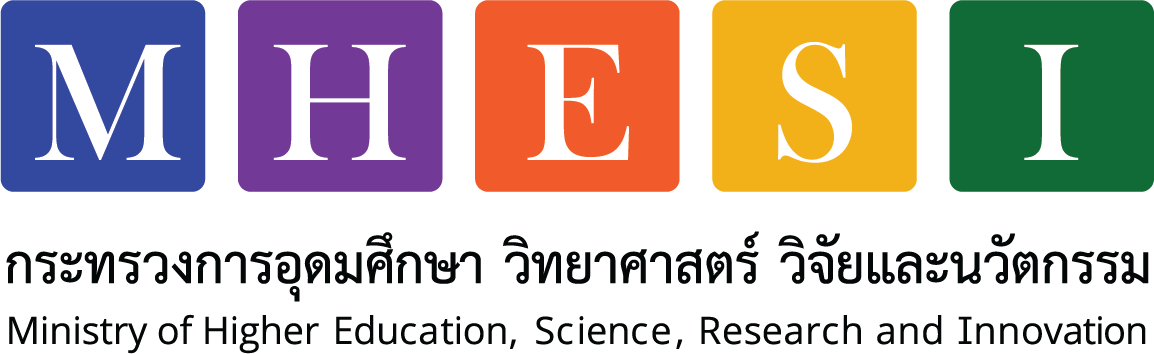 หนังสือยืนยันการสนับสนุนงบประมาณโครงการแลกเปลี่ยนนักวิจัยร่วมภายใต้ความร่วมมือด้านอุดมศึกษาและการวิจัยระหว่างไทย-ฝรั่งเศส 
ประจำปี พ.ศ. ๒๕๖๔ – ๒๕๖๕ในนามของมหาวิทยาลัย/สถาบัน (สถาบันแกน/เครือข่าย)	 ข้าพเจ้าขอยืนยันว่ามหาวิทยาลัย/สถาบันยินดีให้การสนับสนุนโครงการแลกเปลี่ยนนักวิจัยร่วมภายใต้ความร่วมมือด้านอุดมศึกษาและการวิจัยระหว่างไทย-ฝรั่งเศส (Franco-Thai Cooperation Programme in Higher Education and Research / Franco-Thai Mobility Programme / PHC SIAM) เรื่อง		ซึ่งมี (ศ./รศ./ผศ./อาจารย์) ..........................................................................................................................................................
สังกัดภาควิชา.............................................................. คณะ............................................................... เป็นผู้รับผิดชอบโครงการหากโครงการดังกล่าวได้รับคัดเลือก ทางมหาวิทยาลัย/สถาบันยินดีให้การสนับสนุนค่าใช้จ่ายสำหรับอาจารย์/นักวิจัยจากสถาบันอุดมศึกษาหรือสถาบันการวิจัยของฝรั่งเศสที่เดินทางมาดำเนินกิจกรรมทางวิชาการภายใต้โครงการข้างต้นในประเทศไทย ตามข้อกำหนดที่ระบุไว้ใน Call for Proposals 2021 - 2022 ซึ่งครอบคลุมค่าใช้จ่าย ดังนี้	๑. ค่าที่พัก 	๒. ค่าเบี้ยเลี้ยง ตามอัตราดังนี้	๒.๑ ระยะสั้น (น้อยกว่า ๑ เดือน) 		๒.๒ ระยะยาว (๑ – ๓ เดือน)	- ระดับอาวุโส อัตรา ๑,๒๐๐ บาท/วัน	- ระดับอาวุโส อัตรา ๔๐,๐๐๐ บาท/เดือน	- ระดับอ่อนอาวุโส อัตรา ๗๐๐ บาท/วัน	- ระดับอ่อนอาวุโส อัตรา ๒๕,๐๐๐ บาท/เดือน	๓. ค่าใช้จ่ายในการทำวิจัยทั้ง in kind และ in cash (พิจารณาให้การสนับสนุนตามความเหมาะสม)ทั้งนี้ การสนับสนุนจะครอบคลุมตลอดระยะเวลาดำเนินโครงการระหว่างเดือนมกราคม ๒๕๖๔ - ธันวาคม ๒๕๖๕ โดยจะสนับสนุนค่าใช้จ่ายสำหรับนักวิจัยจากฝรั่งเศสตามจำนวนคนที่กำหนดในแผนดำเนินกิจกรรมโครงการใน Annex B ตามอัตราที่กำหนดข้างต้นอนึ่ง การลงนามรับรองโครงการโดยผู้บริหารมหาวิทยาลัย/สถาบันเป็นสิ่งจำเป็นเพื่อแสดงถึงการผูกพันงบประมาณสนับสนุนการดำเนินโครงการตั้งแต่เริ่มต้นจนสิ้นสุดระยะเวลาโครงการ แม้มีการเปลี่ยนแปลงผู้บริหารมหาวิทยาลัย/สถาบันแต่การสนับสนุนงบประมาณโครงการจะยังคงเป็นความรับผิดชอบของมหาวิทยาลัย/สถาบันจนกว่าจะสิ้นสุดระยะเวลาโครงการ	ลงนาม  ...............................................................                (...............................................................)  อธิการบดี หรือ
        รองอธิการบดีที่ปฏิบัติราชการแทน
         วันที่ ........ /........ /...................        
         (พร้อมตราประทับสถาบันอุดมศึกษา)หมายเหตุ หากไม่มีตราประทับของมหาวิทยาลัย/สถาบันจะถือว่าเอกสารไม่สมบูรณ์